О внесении изменений в постановление администрации муниципального образования Соль-Илецкий городской округ от 09.03.2016 № 531-п «О правилах служебного поведения муниципальных служащих и комиссии по соблюдению требований к служебному поведению муниципальных служащих и урегулированию конфликта интересов в администрации муниципального образования Соль-Илецкий городской округ» В соответствии с Федеральным законом от 25.12.2008 №273-ФЗ «О противодействии коррупции», Указом Президента Российской Федерации от 01.07.2010 № 821 «О комиссиях по соблюдению требований к служебному поведению федеральных государственных служащих и урегулированию конфликта интересов» постановляю:1.Внести изменения в постановление администрации муниципального образования Соль-Илецкий городской округ от 09.03.2016 № 531-п «О правилах служебного поведения муниципальных служащих и комиссии по соблюдению требований к служебному поведению муниципальных служащих и урегулированию конфликта интересов в администрации муниципального образования Соль-Илецкий городской округ» (в редакции от 30.03.2017 № 907-п, от 18.12.2017 № 3268-п, 01.03.2019 № 469-п):1.1.Приложение 1  к постановлению администрации муниципального образования Соль-Илецкий городской округ от 09.03.2016 № 531-п «О правилах служебного поведения муниципальных служащих и комиссии по соблюдению требований к служебному поведению муниципальных служащих и урегулированию конфликта интересов в администрации муниципального образования Соль-Илецкий городской округ» изложить в новой редакции согласно приложению  1 к настоящему постановлению. 2. Контроль за исполнением настоящего постановления возложить на заместителя главы администрации городского округа – руководителя аппарата В.М. Немича. 3. Постановление вступает в силу после его официального опубликования (обнародования). Глава муниципального образования Соль-Илецкий городской округ					       А.А. Кузьмин Верно Ведущий специалист организационного отдела                      Е.В. Телушкина Разослано: в прокуратуру Соль-Илецкого района, организационный отдел, самостоятельным структурным подразделения администрации городского округа, сектор по вопросам муниципальной службы и кадровой работе администрации округа.Приложение к постановлению администрации муниципального образования Соль-Илецкого городского округа от 22.04.2019 № 862-п                                                                                Приложение № 1к постановлению администрации муниципального образования Соль-Илецкого городского округа от 09.03.2016 № 531-пСоставкомиссии по соблюдению требований к служебному поведению и урегулированию конфликта интересов в администрации муниципального образования Соль-Илецкий городской округПредседатель комиссии:- заместитель главы администрации городского округа - руководитель аппарата.Заместитель председателя комиссии:-  заместитель главы администрации Соль-Илецкого городского округа по экономике, бюджетным отношениям и инвестиционной политике, заместитель председателя комиссии.Секретарь комиссии:- ведущий специалист сектора по вопросам муниципальной службы и кадровой работе администрации Соль-Илецкого городского округа.Члены комиссии:- ведущий специалист юридического отдела администрации Соль-Илецкого городского округа;- главный специалист сектора по вопросам муниципальной службы и кадровой работе администрации Соль-Илецкого городского округа;- начальник организационного отдела администрации Соль-Илецкого городского округа;- начальник отдела внутреннего муниципального финансового контроля администрации Соль-Илецкого городского округа, председатель первичной профсоюзной организации профсоюза работников государственных учреждений и общественного обслуживания РФ;- председатель Соль-Илецкой общественной организации пенсионеров, инвалидов, ветеранов войны, труда, вооруженных сил и правоохранительных органов (по согласованию);- член Общественной палаты Оренбургской области (по согласованию);-атаман Соль-Илецкого Станичного казачьего общества (по согласованию);-председатель местного отделения «Всероссийское общество инвалидов» (по согласованию);- два муниципальных служащих, замещающих в администрации муниципального образования Соль-Илецкий городской округ должности муниципальной службы, аналогичные должности, замещаемой муниципальным служащим, в отношении которого комиссией рассматривается вопрос;  -руководитель структурного подразделения администрации Соль-Илецкого городского округа, обладающий  правами юридического лица муниципального служащего, в отношении которого комиссией рассматривается вопрос о соблюдении требований к служебному поведению и (или) требований об урегулировании конфликта интересов (с правом  совещательного  голоса).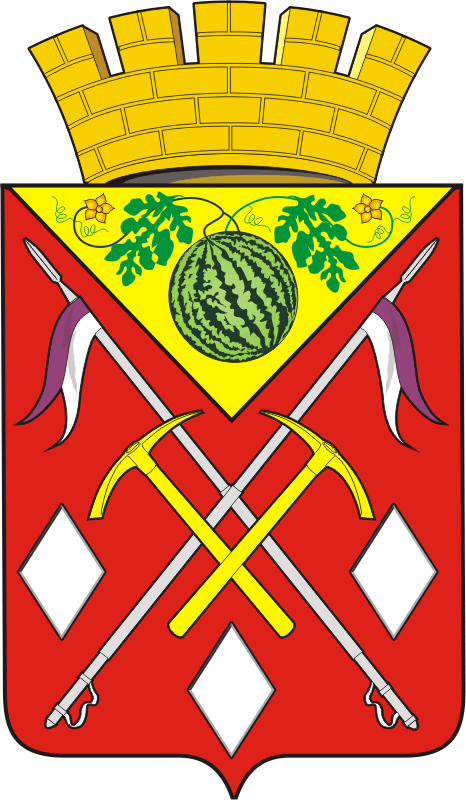         АДМИНИСТРАЦИЯ      МУНИЦИПАЛЬНОГО            ОБРАЗОВАНИЯ           СОЛЬ-ИЛЕЦКИЙ        ГОРОДСКОЙ ОКРУГ ОРЕНБУРГСКОЙ ОБЛАСТИ         ПОСТАНОВЛЕНИЕ         22.04.2019 № 862-п